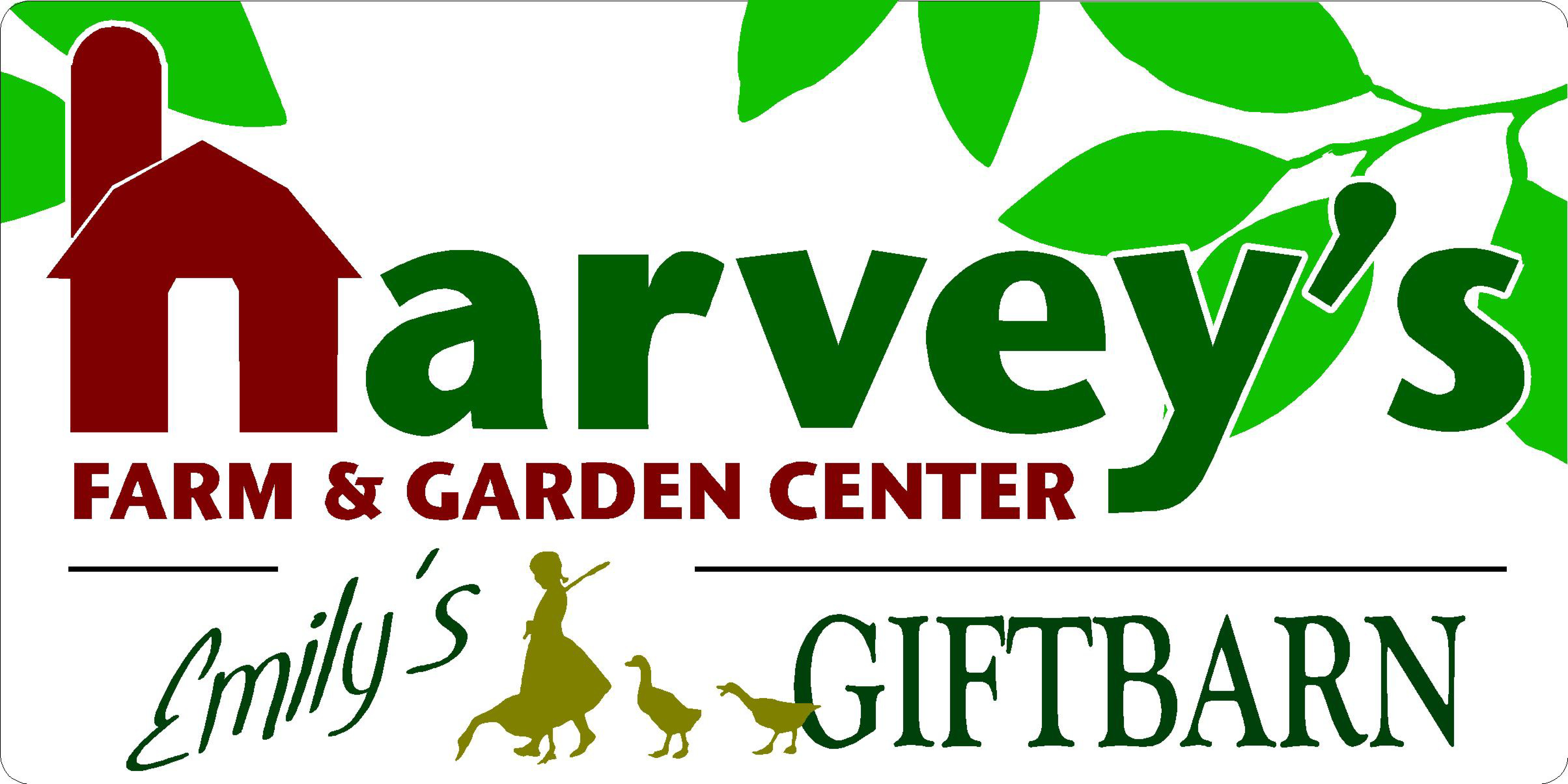 120 South Street  Westborough, MA 01581harveysfarm.com  emilysgiftbarn.com  508-366-1545Topsoil for Lawns- Apply & Rake SmoothStarter Fertilizer- Jonathan Green®Lime- Magical®Jonathan Green® Grass Seed – Use Iron Rake or Leaf Rake with Metal Tines, Turn Rake Upside Down, Using Pressure “Scratch the Surface” to incorporate all of the ingredients within the top ¼” of the groundPlant – Apply Pressure: Tamper, Water RollerApply Seedless Hay/Straw – Scatter Around Seeded AreaWATER- WATER- WATER…. Oscillating SprinklerFor Any Questions, Don’t Hesitate to Contact Us!We’re on Facebook: Harvey’s Farm & Garden Centerwww.jonathangreen.comQuality Grass Seed & Lawn Care Products 